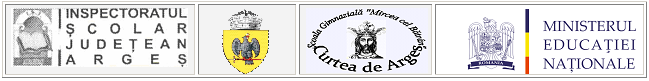 Nr. 722/06.04.2019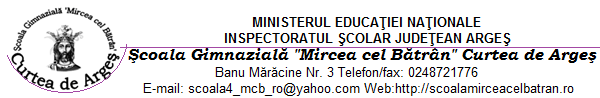 Către: UNITĂȚI ȘCOLARE DIN JUDEȚUL ARGEȘINVITAŢIE                             Şcoala Gimnazială ,,MIRCEA CEL BĂTRÂN“ Curtea de Argeş, în parteneriat cu Inspectoratul Şcolar Judeţean Argeş, Filiala Argeş a  Societăţii de Ştiinţe Matematice, Consiliul Local şi Primăria Curtea de Argeş, Asociaţia Comitetelor de Părinţi pe Clase a Şcolii Gimnaziale Mircea cel Bătrân, Familia MATEESCU – MATEESCU SORINA şi MATEESCU ANA MARIA, vă invită să participaţi la  CONCURSUL JUDEŢEAN DE MATEMATICĂ 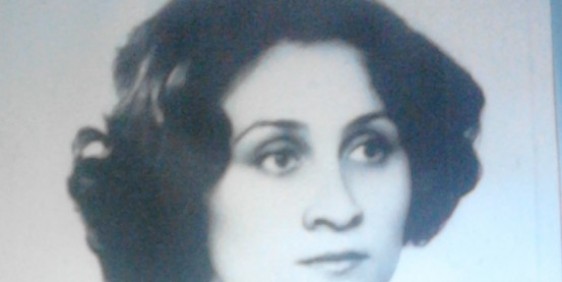 „RAŢIONAMENT” – IN MEMORIAM PROF. MARIANA MATEESCU - OMAGIU MINŢII  FIŞA DE ÎNSCRIERE
LA CONCURSUL JUDEŢEAN DE MATEMATICĂ „RAŢIONAMENT” – IN MEMORIAM PROF. MARIANA MATEESCU -  CURTEA DE ARGEŞ   Fişa de înscriere se va completa şi se va trimite prin e-mail la adresa scoala4_mcb_ro@yahoo.com sau fax la nr. de tel.0248/721776, până miercuri, 10.04.2019. Persoane de contact, prof. Adriana A. Niţă și Nicolae I. NIȚĂ, responsabili proiect (0722338493; 0744343926).  * Concursul se desfasoară Duminică, 14  aprilie 2019, in incinta Şcolii  Gimnaziale ,,MIRCEA CEL BĂTRÂN’’ – CURTEA DE ARGEŞ. Intrarea elevilor in sala se va face intre orele 9,00-9,30. Rezolvarea subiectelor se face intre orele 10,00-12,00 pentru cls. III-VI şi 10,00-13,00 pentru clasele VII-VIII.  REGULAMENTUL DE DESFASURARE AL CONCURSULUI JUDEŢEAN DE MATEMATICĂ „RAŢIONAMENT” – IN MEMORIAM PROF. MARIANA MATEESCU -  CURTEA DE ARGEŞConcursul va fi organizat de catre ŞCOALA GIMNAZIALĂ  - „MIRCEA CEL BĂTRÂN” – CURTEA DE ARGEŞ – duminică, 14 aprilie 2019, dată stabilită de comun acord cu partenerii si IŞJ Argeş.  ŞCOALA GIMNAZIALĂ  - „MIRCEA CEL BĂTRÂN” – CURTEA DE ARGEŞ va raspunde de organizarea concursului in colaborare cu partenerii menţionaţi şi cu monitorizarea Inspectoratului Şcolar Judeţean Argeş. Din comisia de organizare vor face parte, reprezentanţii IŞJ, directorul şcolii, responsabilul comisiei metodice de specialitate din şcoala, iniţiatorii şi organizatorii concursului şi cadre didactice din cadrul cercurilor pedagogice din judeţ. La concurs participa elevii claselor III-VIII de la unităţi şcolare din judeţul Argeş. Participarea se va face pe baza invitaţiilor transmise de către şcoala  organizatoare unităţilor şcolare din judeţ, în special celor care au obţinut premii şi menţiuni la concursuri similare. Fiecare unitate şcolară poate participa cu un echipaj format din 6 elevi, câte un elev de nivel, pentru şcolile gimnaziale cu  o singură clasă pe nivel, cu un echipaj format din 12 elevi, câte doi elevi de nivel, pentru şcolile gimnaziale cu 2-3 clase pe nivel şi cu un echipaj format din 18 elevi, câte trei elevi de nivel, pentru şcolile gimnaziale cu 4 clase pe nivel sau mai multe. Eventualele modificări se vor realiza doar în urma consultării organizatorilor şi cu acordul acestora.Bibliografia de concurs va fi conform programei şcolare şi va fi în fiecare an aceeaşi cu cea pentru faza judeţeană a olimpiadei de matematică  comunicată in timp util şcolilor participante de către inspectoratul şcolar. Timpul de desfasurare al probei scrise va fi de 2 ore pentru clasele III – VI şi de 3 ore pentru clasele VII – VIII.Comisia de realizare a subiectelor se va intruni in dimineata concursului, la ora 08,00.  Fiecare problema se va nota de la 0 la 7 puncte.  Comisia de corectare va fi alcatuita dintr-un responsabil de clasa si cate 4-8 profesori evaluatori in functie de numarul de elevi participanti.  Comisia de corectare şi evaluare este formată din profesori ce nu au elevi în concurs la nivelul clasei respective. In cazul egalitatii punctajului departajarea se va face pe baza celui mai mare punctaj realizat pe  problemele din Gazeta Matematica si din culegeri ale autoarei, prof. Mateescu Mariana. Comisia de contestatii va fi alcatuita din responsabilul de clasa si alti profesori evaluatori decat cei care au facut parte din comisia de corectare.Se vor acorda premii dupa cum urmeaza: premiul I; premiul II; premiul III, pentru fiecare clasa și se vor acorda de asemenea si mentiuni in limita a 15% din numarul participantilor, la nivelul fiecarei clase. Elevilor care au obtinut primele trei punctaje li se vor acorda in ordine descrescatoare sume de bani astfel: 200, 150, 100 de lei sau alte sume crescute sau diminuate, in raport cu sumele primite de la sponsori in acest scop.In cazul in care comisia de corectare considera necesar se vor acorda premii speciale constand într-o diplomă de merit  pentru originalitatea rezolvarii unei probleme sau pentru elevii cu un punctaj bun, dar care nu s-au încadrat în procentul regulamentar (obligatoriul punctajul trebuie sa fie de minim 12 puncte).  1. Proba de concurs: *Proba de concurs consta intr-un test elaborat după formatul celor de la olimpiada de matematică, etapa locală sau judeţeană *Elevii participanti la concurs se vor legitima cu carnetul de elev *Concursul se desfasoară Duminică 14 aprilie 2019 in incinta Şcolii  Gimnaziale ,,MIRCEA CEL BĂTRÂN’’ – CURTEA DE ARGEŞ. *Intrarea elevilor in sala se va face intre orele 9,00-9,30. *Rezolvarea subiectelor se face intre orele 10,00-12,00 pentru cls. III-VI şi 10,00-13,00 pentru clasele VII-VIII. *Subiectele vor fi elaborate din materia anilor anteriori si din materia clasei actuale in conformitate cu programa scolara pentru olimpiada scolara de matematica, fazele locala si judeteana, in vigoare. *Profesorii din scolile din judet pot propune probleme pentru concurs; acestea vor fi predate in format electronic si printate inspectorului de specialitate cel tarziu pana pe 10  aprilie 2019, care le transmite responsabililor de clase desemnati pentru elaborarea subiectelor pana pe 11  aprilie 2019. * Odata cu inscrierea  elevilor, data limita fiind 10 aprilie 2019, scolile participante vor transmite obligatoriu si numele profesorilor corectori. 2. Premiile:  * Concurentii care se vor evidentia prin  rezultate deosebite vor primi premii si mentiuni, in obiecte sau in bani, diplome si medalii.   * Profesorii participanti vor primi adeverinta/diploma pentru profesor organizator, propunator de subiecte, evaluator sau profesor asistent.       * NU SE PERCEP TAXE DE PARTICIPARE. 3.  Contestaţiile se pot depune, la unitatea în care s-a desfășurat concursul, de către părintele elevului minor, imediat după publicarea rezultatelor, în termen de cel mult 30 minute de la afișarea rezultatelor la avizierul unității în care s-a desfășurat concursul. Candidații depun eventualele contestaţii specificând problemele la care solicită recorectare. O contestaţie este acceptată dacă punctajul obţinut diferă, în plus sau în minus, de cel iniţial.4. AGENDA CONCURSULUI:8.00-8.30     Primirea comisiei9.00             Extragerea variantei9.00-9.30     Multiplicarea subiectelor9.00-9.30     Intrarea elevilor în săli10.00-12.00 Desfăşurarea probei matematică-cls. III, IV, V, VI10.00-13.00 Desfăşurarea probei matematică-cls. VII, VIII13.15-16.45 Evaluarea lucrărilor17.00           Afişarea rezultatelor parţiale17.00-17.30  Depunerea contestaţiilor17.30-18.00  Rezolvarea contestaţiilor18.00            Afişarea rezultatelor finale18.30-19.00  Festivitatea de premiere 19.00-19.30  Concluzii          Notă:  Elevii participanţi, din altă localitate, care susţin concursul vor fi însoţiţi de un cadru didactic sau de un părinte. Cadrul didactic sau părintele însoţitor asigură supravegherea şi îndrumarea corespunzătoare a elevilor. D I R E C T O R,                                                            Prof. Gheorghe F. MOLEA                                             Responsabili Proiect,prof. Nicolae I. NIŢĂ                                                        prof. Adriana A. NIȚĂ Nr. 722/06.04.2019Către: UNITĂȚI ȘCOLARE DIN JUDEȚUL ARGEȘINVITAŢIE                             Şcoala Gimnazială ,,MIRCEA CEL BĂTRÂN“ Curtea de Argeş, în parteneriat cu Inspectoratul Şcolar Judeţean Argeş, Filiala Argeş a  Societăţii de Ştiinţe Matematice, Consiliul Local şi Primăria Curtea de Argeş, Asociaţia Comitetelor de Părinţi pe Clase a Şcolii Gimnaziale Mircea cel Bătrân, Familia MATEESCU – MATEESCU SORINA şi MATEESCU ANA MARIA, vă invită să participaţi la  CONCURSUL JUDEŢEAN DE MATEMATICĂ „RAŢIONAMENT” – IN MEMORIAM PROF. MARIANA MATEESCU - OMAGIU MINŢII  FIŞA DE ÎNSCRIERE
LA CONCURSUL JUDEŢEAN DE MATEMATICĂ „RAŢIONAMENT” – IN MEMORIAM PROF. MARIANA MATEESCU -  CURTEA DE ARGEŞ   Fişa de înscriere se va completa şi se va trimite prin e-mail la adresa scoala4_mcb_ro@yahoo.com sau fax la nr. de tel.0248/721776, până miercuri, 10.04.2019. Persoane de contact, prof. Adriana A. Niţă și Nicolae I. NIȚĂ, responsabili proiect (0722338493; 0744343926).    * Concursul se desfasoară Duminică, 14  aprilie 2019, îin incinta Şcolii  Gimnaziale ,,MIRCEA CEL BĂTRÂN’’ – CURTEA DE ARGEŞ. Intrarea elevilor in sală se va face între orele 9,00-9,30. Rezolvarea subiectelor se face intre orele 10,00-12,00 pentru cls. III-VI şi 10,00-13,00 pentru clasele VII-VIII.  D I R E C T O R,                                                            Prof. Gheorghe F. MOLEA                                             Responsabili Proiect,prof. Nicolae I. NIŢĂ                                                        prof. Adriana A. NIȚĂ Nr. crt.Numele şi prenumele elevuluiClasaŞcoala de provenienţăCadrul didactic îndrumătorNr. crt.Numele şi prenumele elevuluiClasaŞcoala de provenienţăCadrul didactic evaluatorCadrul didactic îndrumător